                                                                                                                                                                                                               «Утверждаю»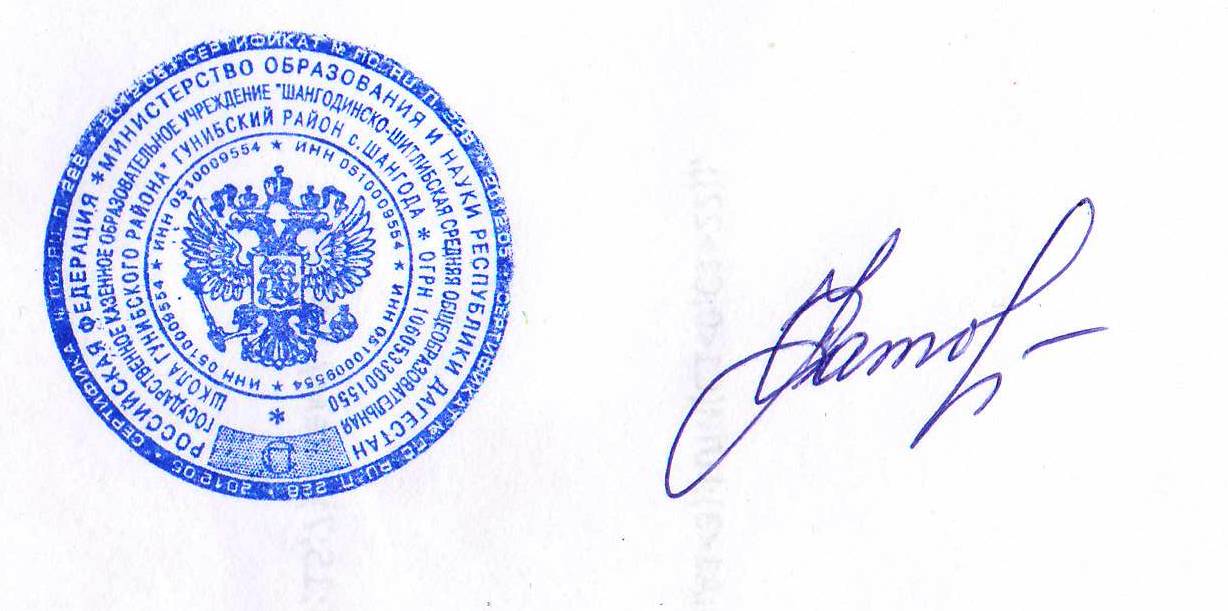 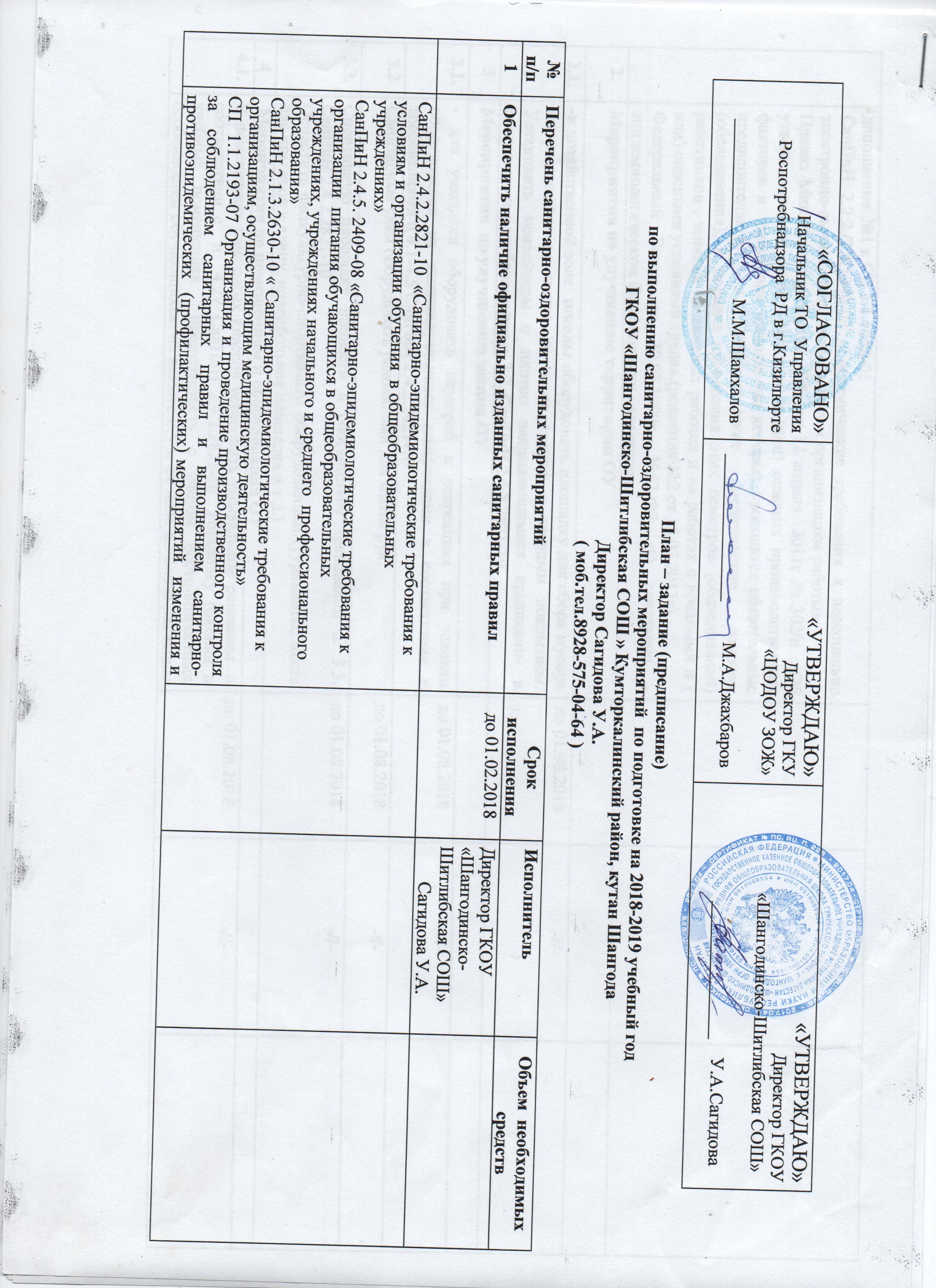 Директор ОУ _______________/Сагитова У.А.ПРИМЕРНОЕ 10-ДНЕВНОЕ МЕНЮ ДЛЯ УЧАЩИХСЯ 1-4-х КЛАССОВГКОУ РД «Шангодинско-Шитлибская СОШ Гунибского района»Возрастная категория 7-11 летСоставлено на основании:- сборника рецептур блюд и кулинарных изделий для предприятий общественного питания. Авторы: А.И. Здобный, В.А. Циганенко, М.И. Пересичный, 2005г.;-  сборника рецептур блюд и кулинарных изделий для питания школьников под редакцией М.П. Могильного, В.А. Тутельяна 2005г.;- сборника рецептур блюд и кулинарных изделий для питания детей в дошкольных организациях под ред. М.П. Могильного, В.А. Тутельяна 2011г.- справочника «Химический состав пищевых продуктов» под ред. И.М. Скурихина, М.П. Волгарёва 1987г.Примечание:1. согласно п. 10.3 СанПиН 2.4.4.2599-10 блюда приготавливаются с использованием йодированной соли.2. согласно п. 10.3 СанПиН 2.4.4.2599-10 в целях профилактики недостаточности витамина С в пришкольных лагерях проводится искусственное С-витаминизация готовых третьих блюд аскорбиновой кислотой. Препарат вводят в компоты, кисели и т.д., после их охлаждения до 15 градусов (для компота) и 35 градусов (для киселя) в количестве до 20 мг непосредственно перед реализацией. Витаминизированные блюда не подогреваСуточная калорийность		-2350 ккал.Завтрак в школе	-470-587,5 ккал.	Обед       в школе-705-822,5 ккал.	Один день                                           -1328 ккал.№ ре-цептурыНаименованиеблюдМассаПищевые веществаПищевые веществаПищевые веществаЭнергети-ческая ценностьВитамины, мгВитамины, мгВитамины, мгМинеральные вещества, мгМинеральные вещества, мгМинеральные вещества, мгМинеральные вещества, мгМинеральные вещества, мгМинеральные вещества, мг№ ре-цептурыБЖУВ1АСССаСаРMgFe                                                                                                                    1 ДЕНЬ                                                                                                                     1 ДЕНЬ                                                                                                                     1 ДЕНЬ                                                                                                                     1 ДЕНЬ                                                                                                                     1 ДЕНЬ                                                                                                                     1 ДЕНЬ                                                                                                                     1 ДЕНЬ                                                                                                                     1 ДЕНЬ                                                                                                                     1 ДЕНЬ                                                                                                                     1 ДЕНЬ                                                                                                                     1 ДЕНЬ                                                                                                                     1 ДЕНЬ                                                                                                                     1 ДЕНЬ                                                                                                                     1 ДЕНЬ                                                                                                                     1 ДЕНЬ                                                                                                                     1 ДЕНЬ Завтрак70 / 2005Овощи свежие (огурцы)700,560,071,829,80,0213,53,53,516,129,49,80,4241/ 2 2005Сыр рассольный порц.102,322,95360,01390,110,110,1113,2795,250,15420 /1 2005Макароны отварные запечённые с яйцом1507,448,3922,62232,220,0821,0126,81111,9224,812,01536/1 2010Сосиска отварная405,21010,689,60,0212,884,810,670,96959/ 12005Какао с молоком сгущ.1502,642,7919,12108,90,030,0750,9750,9750,97591,567,510,50,56172 2002Булочка 5042,627,11490,9711,8ИТОГО:22,1626,881,26625,52Обед14 /2010Помидоры свежие600,660,122,2814,40,03601515158,415,6120,54170 /2005Борщ из свежей капусты с картофелем2502,524,6519,121500,0610,2910,2910,2944,3853,2326,251,19 041 2005Плов из птицы55/20030,9236,5751,62457,80,07581,081,081,0854,724257,682,66 968 2005Кисель из смеси сухофруктов2000,1424,7694,2184,290,61350 2002Чурек302,880,3517,7485,630,057,4726,084,970,38ИТОГО:37,1241,69115,52820,03ИТОГО  1 день59,2868,49196,781445,552 ДЕНЬ 2 ДЕНЬ 2 ДЕНЬ 2 ДЕНЬ 2 ДЕНЬ 2 ДЕНЬ 2 ДЕНЬ 2 ДЕНЬ 2 ДЕНЬ 2 ДЕНЬ 2 ДЕНЬ 2 ДЕНЬ 2 ДЕНЬ 2 ДЕНЬ 2 ДЕНЬ 2 ДЕНЬ № ре-цептурыНаименованиеблюдМассаПищевые веществаПищевые веществаПищевые веществаЭнергети-ческая ценностьВитамины, мгВитамины, мгВитамины, мгВитамины, мгМинеральные вещества, мгМинеральные вещества, мгМинеральные вещества, мгМинеральные вещества, мгМинеральные вещества, мг№ ре-цептурыНаименованиеблюдМассаБЖУЭнергети-ческая ценностьВ1АСССаСаРMgFeЗавтрак176 2011Каша рисовая вязкая с изюмом и маслом200\75,928,641,7299,360,26811,21,237,737,7135,146,40,9424 2005Яйцо отварное1 шт5,14,60,3630,030,122,022,076,84,81943 1 2005Чай с сахаром2000,214286,06,00,41035 2002Чурек302,880,3517,7485,630,057,277,2726,084,970,38Хлеб ржаной200,080,35,734,8Итого14,1813,8579,44510,79Обед33 2010Салат из свеклы600,863,655,0256,340,015,75,721,0921,0924,5812,540,8200 2005Суп картофельный с горохом2505,495,2816,33134,750,18,338,3338,0838,0887,1835,31,03608 2005Котлеты из говядины1/507,785,6817,92114,380,0514,370,0750,07521,8821,8883,0716,070,75679 2005Каша гречневая рассыпчатая1507,465,6120,78230,450,280,0451212150,6150,6218,452,72,6686 2005Компот из кураги2001,0426,69107,440,410,4141,1441,1429,222,960,681035 2005Чурек302,880,3517,7485,63Пряник  пром. производства502,21,4538,55166,5ИТОГО:27,7122,02143,03895,49Итого 2 день41,9935,87222,471406,283 ДЕНЬ3 ДЕНЬ3 ДЕНЬ3 ДЕНЬ3 ДЕНЬ3 ДЕНЬ3 ДЕНЬ3 ДЕНЬ3 ДЕНЬ3 ДЕНЬ3 ДЕНЬ3 ДЕНЬ3 ДЕНЬ3 ДЕНЬ3 ДЕНЬ3 ДЕНЬ№ ре-цептурыНаименованиеблюдМассаПищевые веществаПищевые веществаПищевые веществаЭнергети-ческая ценностьВитамины, мгВитамины, мгВитамины, мгВитамины, мгМинеральные вещества, мгМинеральные вещества, мгМинеральные вещества, мгМинеральные вещества, мгМинеральные вещества, мг№ ре-цептурыНаименованиеблюдМассаБЖУЭнергети-ческая ценностьВ1АСССаСаРMgFeЗавтрак469 2005Запеканка из творога со сметаной150/1520,718,8924,493360,1080,350,890,89271,68271,68413,958,71,01959 2005Чай со сгущенным молоком2001,41,616,4860,020,08333367,510,50,4Хлеб ржаной200,080,35734,8А45 в8 2010Винегрет овощной601,356,185,0654,960,0610,2510,2544,9720,750,85ИТОГО:23,5326,97138,77511,76ОБЕД361 2002Суп-хинкал с говядиной250/25/504,6714,235,861,915,90,2899,09750,050,040,010,860,280,860,288,966,568,966,5678,64116,511,7215.132,371,182442010МИНТАЙ запеченный с овощами75/7513,877,856,531500,10,013,353,3552,1152,11238,4659,770,96355 2005Рис отварной1503,65,8528,351800,0450,0450,1130,1131,7551,7558927,980,765859 2002Компот из свежих яблок2000,20,222,31100,020,0212,012,02,40,81035 2005Чурек403,840,4723,65114,170,067101012122880,5ИТОГО:40,4122,1487,01728,26Итого 3 день63,9449,11225,781240,02                                                                                                             4 ДЕНЬ                                                                                                             4 ДЕНЬ                                                                                                             4 ДЕНЬ                                                                                                             4 ДЕНЬ                                                                                                             4 ДЕНЬ                                                                                                             4 ДЕНЬ                                                                                                             4 ДЕНЬ                                                                                                             4 ДЕНЬ                                                                                                             4 ДЕНЬ                                                                                                             4 ДЕНЬ                                                                                                             4 ДЕНЬ                                                                                                             4 ДЕНЬ                                                                                                             4 ДЕНЬ                                                                                                             4 ДЕНЬ                                                                                                             4 ДЕНЬ                                                                                                             4 ДЕНЬ№ ре-цептаНаименованиеблюдМассаПищевые веществаПищевые веществаПищевые веществаЭнергети-ческая ценностьВитамины, мгВитамины, мгВитамины, мгВитамины, мгМинеральные вещества, мгМинеральные вещества, мгМинеральные вещества, мгМинеральные вещества, мгМинеральные вещества, мг№ ре-цептаНаименованиеблюдМассаБЖУЭнергети-ческая ценностьВ1АСССаСаРMgFeЗавтрак10 ср 2010Салат из зеленого горошка1002,985,196,2583,60,11111121,4521,4559,9520,80,6879 2005Каша гречневая вязкая1503,234,520,78139,50,280,0451212150,6150,6218,652,72,6608 2005Биточки из говядины507,595,787,85114,380,1230,120,12353583,1925,71,2Хлеб ржаной201,320,246,6834,841 2005Масло сливочное100,087,260,1475,159112945 2005Чай с молоком2001,41,616,4860,020,08333367,510,50,4ИТОГО:16,624,5758,1533,38ОБЕД547-2010Салат из моркови с яблоком и изюмом500,443,68,5367,360,0250,28513,02513,02517,8517,8520,311,710,7450,745208 2005Суп картофельный с макаронными изделиями2502,692,8417,14104,750,118,258,2524,624,666,65271,091,09637 2005Птица отварная8016,8810,881650,031631,231,2114,4161,44336 2010Капуста тушеная500,932,1611,5171,180,0810,510,510,57,327,3239,8614,660,58679 2005Каша пшеничная рассыпчатая1004,953,2826,45160,280,110,021,221,221210,032.43686 2005Компот из кураги1500,7820,0280,580,011,081,086,46,43,60,18Хлеб ржаной402,640,4813,3669,6Итого:29,3123,2497,31718,75Итого 4 день45,9147,81155,411252,135 ДЕНЬ5 ДЕНЬ5 ДЕНЬ5 ДЕНЬ5 ДЕНЬ5 ДЕНЬ5 ДЕНЬ5 ДЕНЬ5 ДЕНЬ5 ДЕНЬ5 ДЕНЬ5 ДЕНЬ5 ДЕНЬ5 ДЕНЬ5 ДЕНЬ5 ДЕНЬ№ ре-цептурыНаименованиеблюдМассаПищевые веществаПищевые веществаПищевые веществаЭнергети-ческая ценностьВитамины, мгВитамины, мгВитамины, мгВитамины, мгМинеральные вещества, мгМинеральные вещества, мгМинеральные вещества, мгМинеральные вещества, мгМинеральные вещества, мг№ ре-цептурыНаименованиеблюдМассаБЖУЭнергети-ческая ценностьВ1АСССаСаРMgFeЗавтрак42 2005Сыр порциями153,484,43054,60,01390,110,11132132755,250,15390 2005Каша молочная из манной крупы, масло, сахар150/54,684,5814,55118,980,0836,721,091,09144,13144,13117,0417,640,3536 2005Сосиска отварная606,241212,72134,40,0214.414.495,4121.08951 2005Кофейный напиток2001,42,022,41160,020,083434457Хлеб ржаной402,640,4813,3669,6Яблоко1000,40,49,8440,060,2383817110,4ИТОГО:18,8423,8972,83537,58ОБЕД№ 14 2010Салат из свежих помидоров с луком1001,36,194,7279,60,0620,4820,4817,5817,5832,8817,790,84204 2005Суп рисовый с говядиной (харчо)250/150,183,314,651130,118,338,3324,9824,9896,9329,451,24301 2005Птица тушеная80/8017,6514,584,72210,05430,020,0254,554,5132,920,31,62688 2005Макароны отварные1505,524,5226,45168,450,08286,486,489,5623,161,48859 2005Компот из свежих груш2000,20,222,31100,0212122,40,81035 2005Чурек403,840,4723,65114,170,0679,699,6934,776,630,51ИТОГО:28,6929,2696,48806,22Итого 5 день47,5353,15169,311344,86 ДЕНЬ6 ДЕНЬ6 ДЕНЬ6 ДЕНЬ6 ДЕНЬ6 ДЕНЬ6 ДЕНЬ6 ДЕНЬ6 ДЕНЬ6 ДЕНЬ6 ДЕНЬ6 ДЕНЬ6 ДЕНЬ6 ДЕНЬ6 ДЕНЬ6 ДЕНЬ№ ре-цептурыНаименованиеблюдМассаПищевые веществаПищевые веществаПищевые веществаЭнергети-ческая ценностьВитамины, мгВитамины, мгВитамины, мгВитамины, мгМинеральные вещества, мгМинеральные вещества, мгМинеральные вещества, мгМинеральные вещества, мгМинеральные вещества, мг№ ре-цептурыНаименованиеблюдМассаБЖУЭнергети-ческая ценностьВ1АСССаСаРMgFeЗавтрак12 2010Салат из кукурузы (консерв.)601,733,714,8259,580,065,585,5811,211,23,4811,720,4438 2005Омлет натуральный с маслом слив.150/514,2421,242,63258,750,134520,330,33113,79113,79259,8719,483,91959 2005Какао с молоком1502,642,7919,12108,90,040,011,31,391,591,567,5140,561035 2005Чурек403,840,4723,65114,170,0679,699,6934,776,630,51ИТОГО:22,4528,2150,22541,4Обед42   2010Салат из белокачанной капусты600,853,055,1951,540,0516,7616,7618,6818,6834,6116,260,74197 2005Рассольник с мясом петербуржский с перловой крупой250/154,45,6816,67149,250,1124,744,7417,3617,3646,7419,40,62679 2005Каша ячневая рассыпчатая1504,794,2630,9187,040,120,0239,1439,141680,021,1591 2005Гуляш из говядины50/3811,99,762,87101,50,171,281,2824,3624,36194,6926,012,32686 2005Компот из кураги2001,0426,69107,440,410,4141,1441,1429,222,960,68Хлеб ржаной402,640,4813,3669,6847 2005Груша свежая1000,440,3410,38470,06101012122880,5ИТОГО:26,0623,57106,06713,37Итого 6 день48,5151,78156,281254,777 ДЕНЬ7 ДЕНЬ7 ДЕНЬ7 ДЕНЬ7 ДЕНЬ7 ДЕНЬ7 ДЕНЬ7 ДЕНЬ7 ДЕНЬ7 ДЕНЬ7 ДЕНЬ7 ДЕНЬ7 ДЕНЬ7 ДЕНЬ7 ДЕНЬ7 ДЕНЬ№ ре-цепурыаНаименованиеблюдМассаПищевые веществаПищевые веществаПищевые веществаЭнергети-ческая ценностьВитамины, мгВитамины, мгВитамины, мгВитамины, мгМинеральные вещества, мгМинеральные вещества, мгМинеральные вещества, мгМинеральные вещества, мгМинеральные вещества, мг№ ре-цепурыаНаименованиеблюдМассаБЖУЭнергети-ческая ценностьВ1АСССаСаРMgFeЗавтрак463 2005Сырники творожные со сгущ. молоком130/2026,8518,5316,67342,230,1383,360,450,45227,86227,86333,638,031,13944 2005Чай с лимоном200/15/70,2017,2912,862,8615,7415,747,35,960,64Хлеб ржаной402,640,4813,3669,641 2002Масло слив. порциями108,20,175591,01,02ИТОГО:29,6927,2147,3357745 2010Винегрет овощ.1000,813,74,6154,960,06010,2510,2533,5533,5540,1721,350,8871 2005Суп-лапша домашняя с птицей250/255,276,814,25103,131019,519,571,5100,9486 2005Рыба тушенная с овощами75/7513,874,856,531500,0755,631,441,4419,3219,32126,38150,81Сок (нектар) фруктовый пром. произ-ва2001,00,0324941035 2005Чурек403,840,4723,65114,170,06710108828420,002Хлеб ржаной201,320,246,6834,8Зефир пром. произв.400,0429,8154847 2005Яблоко1000,40,49,8470,031010101075,82,2Итого:26,5516,49119,32752,06Итого 7 день56,2443,7166,651329,068 ДЕНЬ8 ДЕНЬ8 ДЕНЬ8 ДЕНЬ8 ДЕНЬ8 ДЕНЬ8 ДЕНЬ8 ДЕНЬ8 ДЕНЬ8 ДЕНЬ8 ДЕНЬ8 ДЕНЬ8 ДЕНЬ8 ДЕНЬ8 ДЕНЬ8 ДЕНЬ№ рецептурыНаименованиеблюдМассаПищевые веществаПищевые веществаПищевые веществаЭнергети-ческая ценностьВитамины, мгВитамины, мгВитамины, мгВитамины, мгМинеральные вещества, мгМинеральные вещества, мгМинеральные вещества, мгМинеральные вещества, мгМинеральные вещества, мг№ рецептурыНаименованиеблюдМассаБЖУЭнергети-ческая ценностьВ1АСССаСаРMgFeЗавтрак307 2010Котлеты рубл. из птицы809,713,927,891960,04640,260,265656105,915,41,0142  2005Сыр рассольный порц.102,322,9536,40260,070,078888503,50,1417 2005Макароны отварные с овощами17019,581,1863,12145,030,010,053,463,4654,3954,390,3412,880,03Хлеб ржаной201,320,246,6834,81205 2002Чай с молоком2001,61,512,4860,010,60,667.467.445,28,620,0841 2005Масло слив. порц.54,10,0537,529,50,50,51ИТОГО:34,5223,89117,54535,73№ ре-цептаНаименованиеблюдМассаПищевые веществаПищевые веществаПищевые веществаЭнергети-ческая ценностьВитамины, мгВитамины, мгВитамины, мгВитамины, мгМинеральные вещества, мгМинеральные вещества, мгМинеральные вещества, мгМинеральные вещества, мгМинеральные вещества, мг№ ре-цептаНаименованиеблюдМассаБЖУЭнергети-ческая ценностьВ1АСССаСаРMgFeОбед42 2004Салат из свежей капусты1001,415,089,0287,40,0332,4532,4537,3737,3727,6115.160,51206 2005Суп картофельный с горохом2505,495,2816,33134,750,235,815,8138,0838,0887,1835,32,03244 2015Плов с мясом1759,5922,9439,33380,680,010,360,368,388,3817,11,09859 2005Компот из плодов свежих2000,20,222,31100,260,120,320,314,7214,724,45,40,91350-2005Чурек303,840,4723,6585,630,057,477,4743,478,280,63ИТОГО:20,5333,97110,61798,46Итого 8 день55,0557,86228,151334,199 ДЕНЬ9 ДЕНЬ9 ДЕНЬ9 ДЕНЬ9 ДЕНЬ9 ДЕНЬ9 ДЕНЬ9 ДЕНЬ9 ДЕНЬ9 ДЕНЬ9 ДЕНЬ9 ДЕНЬ9 ДЕНЬ9 ДЕНЬ9 ДЕНЬ9 ДЕНЬ№ ре-цептаНаименованиеблюдМассаПищевые веществаПищевые веществаПищевые веществаЭнергети-ческая ценностьВитамины, мгВитамины, мгВитамины, мгВитамины, мгМинеральные вещества, мгМинеральные вещества, мгМинеральные вещества, мгМинеральные вещества, мгМинеральные вещества, мг№ ре-цептаНаименованиеблюдМассаБЖУЭнергети-ческая ценностьВ1АСССаСаРMgFeЗавтрак243 2006Пюре из бобовых15013,651,3519,951680,510,0152,492,4984,4584,4549,7976,254,97637 2006Птица отварная5010,556,8103,131019,519,571,5100,911071995Булочки школьные605,0111,9233,571720,0413,513,544,9720,750,8541-2005Масло слив.54,10,0537,529,50,50,51Хлеб ржаной201,320,246,6834,8945 2005Чай сладкий2000,21428660,4ИТОГО:30,7324,4174,25543,43Обед558 2005Салат из свеклы, моркови и зелен.горошка600,844,853,3860,910,0243,353,3518,0918,0924,0412,590,45187 2005Суп из свежей капусты с карт. и говядиной250/156,055,4618,57113,250,07218,5418,5445,345,382,5851,891,53252 2011Рыба запечённая в белом соусе100/10020,5615,164,96230,20,0756,11,241,249,329,32168,513,40,51681 2005Каша гречневая рассыпчатая1504,539,8222,25188,60,370,061212150,6150,6218,8552,72,6Сок (нектар) фруктовый пром. произ-ва2001,00,03249410352005Чурек403,840,4723,65114,170,06710108828420,002ИТОГО:33,3635,7996,81801,13Итого 9день64,0960,2171,061344,5610 ДЕНЬ10 ДЕНЬ10 ДЕНЬ10 ДЕНЬ10 ДЕНЬ10 ДЕНЬ10 ДЕНЬ10 ДЕНЬ10 ДЕНЬ10 ДЕНЬ10 ДЕНЬ10 ДЕНЬ10 ДЕНЬ10 ДЕНЬ10 ДЕНЬ10 ДЕНЬ№ ре-цептурыНаименованиеблюдМассаПищевые веществаПищевые веществаПищевые веществаЭнергети-ческая ценностьВитамины, мгВитамины, мгВитамины, мгВитамины, мгМинеральные вещества, мгМинеральные вещества, мгМинеральные вещества, мгМинеральные вещества, мгМинеральные вещества, мг№ ре-цептурыНаименованиеблюдМассаБЖУЭнергети-ческая ценностьВ1АСССаСаРMgFeЗавтрак637 2005Птица отварная50410,556,8103,130,021019.519.571,5100,9420 2005Макароны запечённые с яйцом1306.457,2719,6201,260,0821,0126,8126,81111,9224,812,01959 2005Какао со сгущ. молоком2003,523,7225,49145,20,090,010,540,5463,6563,655010,50,24Хлеб ржаной201,320,246,6834,8847 2005Банан1001,50,521950,0410108828420,02ИТОГО:23,3418,5372,77579,39№ ре-цептурыНаименованиеблюдМассаПищевые веществаПищевые веществаПищевые веществаЭнергети-ческая ценностьВитамины, мгВитамины, мгВитамины, мгВитамины, мгМинеральные вещества, мгМинеральные вещества, мгМинеральные вещества, мгМинеральные вещества, мгМинеральные вещества, мг№ ре-цептурыНаименованиеблюдМассаБЖУЭнергети-ческая ценностьВ1АСССаСаРMgFeОбед51 2005Салат из свеклы с курагой и с изюмом601,083,01591,320,0280,844,514,5129,5729,570,2816,541,12187 2005Щи из свежей капусты со сметаной250/101,754,898,4484,7518,4618,4643,3343,3347,6322,250,8608 2005Шницель из говядины8012,229,2412,56183,50,08230,120,123535133,125,71,2694 2005Пюре из картофеля1503,067,820,45137,150,1425,518.1418.1436,9836,9886,627,751,01874 2005Кисель из смеси сухофруктов2000.20,032,6132,818184,290,6Хлеб ржаной201,320,246,6834,810352005Чурек302,880,3517,7485,637,477,4726,084,970,38ИТОГО:22,5125,52113,47749,95ВСЕГО  10 ДНЕЙВСЕГО  10 ДНЕЙВСЕГО  10 ДНЕЙ45,8544,05230,291329,34ИТОГО ЗА 10 ДНЕЙИТОГО ЗА 10 ДНЕЙИТОГО ЗА 10 ДНЕЙ528,39512,081924,1813280,7Итого завтрак и обед  на 1 уч.Итого завтрак и обед  на 1 уч.Итого завтрак и обед  на 1 уч.1141328 ккал